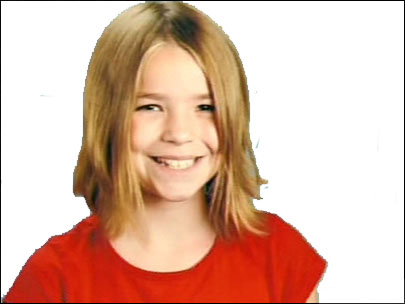 The FBI, McCleary Police and Grays Harbor County Sheriff’s Department need your help to locate a missing girl from the town of McCleary in Grays Harbor County, Washington.Lindsey Baum was last seen on Friday June 26th, 2009 @ 9:15 p.m. when she left a friend’s house to walk home.  The walk shouldn’t have taken more than 10 minutes, but Lindsey never made it home.A REWARD OF UP TO $35,000 DOLLARS IS BEING OFFERED FOR INFORMATION OF THE WHEREABOUTS OF LINDSEY BAUM AND FOR THE ARREST AND CHARGES FILES FOR THE PERSON(S) RESPONSIBLE FOR HER DISAPPEARANCE.Anyone having information regarding Lindsey’s whereabouts please contactPHONE TIPS: 1-866-915-8299E-MAIL TIPS: soadmin@co.grays-harbor.wa.us